Bumble Bee BabyLevel-   BeginnerTime     15 min.Stamps:  Baby Bumblebee Ink:   Memento Black           Daffodil Delight markerTools & Accessories:  Big Shot                                      Honey Comb Embossing Folder                                       Oval Framelit (measures 3” across)Card Stock:   Black                        Daffodil DelightDesigner Paper:  NoneDirections:  Start with a white base for your card.  Add black cardstock measuring 4 ¼” x 5 ½”.  You will emboss the Daffodil Delight paper (measurement 4” x 5 ¼”) .  Add to black cardstock.  Cut oval framelit out with white cardstock. Stamp with Baby Bumblebee stamp in black and color the in bumblebee with yellow marker.Note:  Questions how to emboss or cut on framelit, watch the Big Shot video.            Picture next page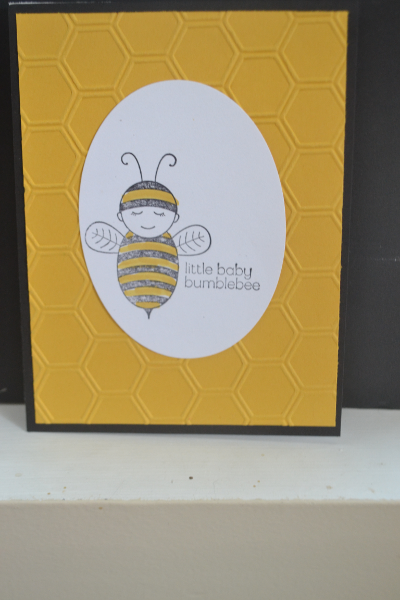 